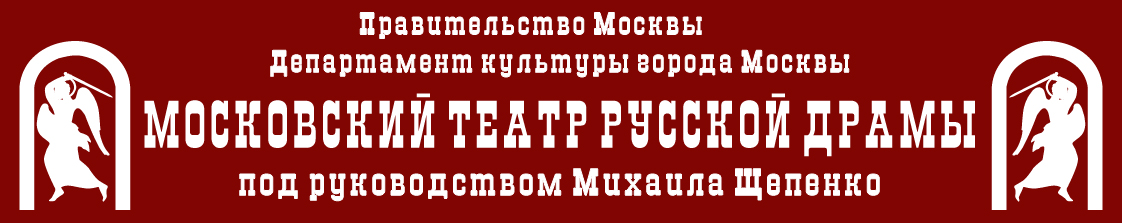                Вниманию СМИ! 25 сентября 2015 года в Московском театре русской драмы под руководством Михаила Щепенко состоится премьера оптимистической драмы «Не унывай!», поставленная по произведению Александра Твардовского «Василий Тёркин». Спектакль посвящён 70-летию Победы в Великой Отечественной войне.                На премьеру приглашены официальные лица из руководства Департамента культуры города Москвы, Префектуры ЦАО, Управы Таганского района, народные артисты РФ Зинаида Кириенко, Михаил Ножкин (автор песни «Последний бой»), Елена Цыплакова и другие известные деятели культуры и искусства. В фойе развернёт свою работу выставка, посвящённая творческому пути Театра русской драмы, а у зрителей будет уникальная возможность пообщаться с режиссёром спектакля, художественным руководителем Театра, ровесником Великой Победы Михаилом Щепенко.                 Наш театральный праздник начнётся в 18:00 под песни военных лет в живом исполнении, с баяном, гармонью и балалайкой. Актёры в форме солдат предложат гостям вечера «фронтовое угощение» – чай с баранками, сушками и сухарями. Все желающие смогут сфотографироваться в военных кителях, плащ-палатках и шинелях – костюмах, участвующих в спектаклях Театра. Ну а сам спектакль готовит для зрителя немало вдохновенных сюрпризов. Декорация-трансформер становится то гатью, по которой через болота шагает русский солдат, то бортом грузовика, то единым щитом, спасающим жизни бойцов... Под звуки седьмой симфонии Шостаковича бравый солдат Тёркин появится на сцене в исполнении разных актёров. Потому что Тёркин – это лучшая часть каждого воина. «В Тёркине – сила духа несгибаемого народа, вдохновляющего следовать его примеру», - говорит худрук Театра русской драмы Михаил Щепенко. И пример этот как нельзя более актуально отражается в сегодняшнем дне… Ждём вас 25 сентября в 18.00 в Центральном Доме работников искусств по адресу: ст. метро Кузнецкий мост, ул. Пушечная, 9/6, стр.1.Аккредитация по телефонам 8 (495) 915-26-13, 915-26-06 и по электронной почте: rus-drama@mai.ruКонтактное лицо: Наумова Татьяна, тел.: 8 (985) 812-50-56.Более подробная информация о спектакле на странице сайта:  http://rus-drama.ru/performances/ne-unyvaj.html.  Сайт театра www.rus-drama.ru 